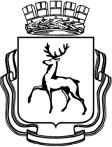 АДМИНИСТРАЦИЯ ГОРОДА НИЖНЕГО НОВГОРОДАДепартамент образованияМуниципальное автономное общеобразовательное учреждениелицей № 38Положениео платных образовательных услугахОбщие положенияНастоящее Положение о платных образовательных услугах (далее – Положение) регулирует порядок организации и предоставления  платных образовательных услуг в муниципальном автономном общеобразовательном учреждении лицее № 38 (далее – Лицей) города Нижнего Новгорода.Настоящее Положение разработано в соответствии со следующими нормативными правовыми актами: Гражданским Кодексом РФ; Федеральным законом от 12.01.1996 № 7-ФЗ «О некоммерческих организациях»; Федеральным законом от 03.11.2006 №174-ФЗ  «Об автономных учреждениях»; Федеральным законом от 29.12.2012 №273-ФЗ «Об образовании в Российской Федерации»; Федеральным законом от 27.07.2010 г. N 210-ФЗ "Об организации предоставления государственных и муниципальных услуг"; Законом РФ от 07.02.1992 №2300-1 «О защите прав потребителей»; Правилами оказания платных образовательных услуг, утвержденными постановлением Правительства РФ от 15.08.2013 № 706;  Положением о порядке принятия решения об установлении тарифов на услуги муниципальных предприятий и учреждений,  в редакции решения городской Думы города Нижнего Новгорода от 27.07.2012 № 115; Санитарно-эпидемиологическими правилами    СанПиН  2.4.2.1178-02  "Гигиенические  требования  к  условиям обучения в общеобразовательных учреждениях"; Бюджетным кодексом РФ; Налоговым кодексом РФ; Законом Российской Федерации от 06.12.2011 № 402 ФЗ «О бухгалтерском учете»; Инструкцией по бухгалтерскому учету в бюджетных учреждениях, утвержденная приказом Минфина России; Уставом муниципального автономного общеобразовательного учреждения лицея № 38.Понятия, используемые в Положении:"платные образовательные услуги" - осуществление образовательной деятельности по заданиям и за счет средств физических и (или) юридических лиц по договорам об оказании платных образовательных услуг, заключаемым при приеме на обучение (далее - договор);"заказчик" - физическое и (или) юридическое лицо, имеющее намерение заказать либо заказывающее платные образовательные услуги для себя или иных лиц на основании договора;"исполнитель" - учреждение, осуществляющее образовательную деятельность и предоставляющее платные образовательные услуги обучающемуся (далее – Лицей);"обучающийся" или «потребитель» - физическое лицо, непосредственно получающее платную образовательную услугу и осваивающее соответствующую программу дополнительного образования;"недостаток платных образовательных услуг" - несоответствие платных образовательных услуг или обязательным требованиям, предусмотренным законом либо в установленном им порядке, или условиям договора (при их отсутствии или неполноте условий обычно предъявляемым требованиям), или целям, для которых платные образовательные услуги обычно используются, или целям, о которых исполнитель был поставлен в известность заказчиком при заключении договора, в том числе оказания их не в полном объеме, предусмотренном образовательными программами (частью образовательной программы);"существенный недостаток платных образовательных услуг" - неустранимый недостаток, или недостаток, который не может быть устранен без несоразмерных расходов или затрат времени, или выявляется неоднократно, или проявляется вновь после его устранения, или другие подобные недостатки.Платные образовательные услуги предоставляются в целях наиболее полного удовлетворения образовательных потребностей обучающихся Лицея, населения, предприятий, учреждений и организаций.Оказание платных дополнительных образовательных услуг предусмотрено Уставом Лицея и не является предпринимательской деятельностью.Платные образовательные услуги не могут быть оказаны вместо образовательной деятельности, финансовое обеспечение которой осуществляется за счет бюджетных ассигнований федерального бюджета, бюджетов субъектов Российской Федерации, местных бюджетов (далее – основная образовательная деятельность).Оказание платных образовательных услуг не может наносить ущерб или ухудшать качество основной образовательной деятельности Лицея. Отказ заказчика от предлагаемых ему платных образовательных услуг не может быть причиной изменения объема и условий уже предоставляемых ему исполнителем образовательных услуг.Перечень платных образовательных услугЛицей вправе осуществлять за счет средств физических и (или) юридических лиц платные образовательные услуги, не предусмотренные установленным муниципальным заданием либо соглашением о предоставлении субсидии на возмещение затрат, на одинаковых при оказании одних и тех же услуг условиях.В лицее могут предоставляться следующие платные образовательные услуги:- изучение специальных курсов и дисциплин за рамками федеральных государственных образовательных стандартов основного общего и среднего общего образования;- изучение учебных предметов (в том числе отдельных модулей, разделов и тем учебной программы предмета), специальных курсов и дисциплин в рамках федеральных государственных образовательных стандартов основного общего и среднего общего образования, не предусмотренных основной общеобразовательной программой лицея, не включённых в муниципальное задание Лицея и не финансируемых за счёт бюджетных ассигнований федерального бюджета, бюджета Нижегородской области и (или) бюджета города Нижнего Новгорода;- обучение по программам дополнительного образования детей, не включённых в муниципальное задание Лицея и не финансируемых за счёт бюджетных ассигнований федерального бюджета, бюджета Нижегородской области и (или) бюджета города Нижнего Новгорода.Кроме того, для лиц, не являющихся обучающимися Лицея, дополнительно могут предоставляться следующие платные образовательные услуги:- обучение по программам основного общего и среднего общего образования в соответствии с федеральными государственными образовательными стандартами основного общего и среднего общего образования, в том числе изучение отдельных учебных предметов, курсов и дисциплин, в том числе отдельных  модулей, разделов и тем учебной программы предмета, курса, дисциплины (для лиц, не являющихся обучающимися Лицея).- обучение по программам дополнительного образования детей, включённым в муниципальное задание Лицея и финансируемых за счёт бюджетных ассигнований федерального бюджета, бюджета Нижегородской области и (или) бюджета города Нижнего Новгорода ((для лиц, не являющихся обучающимися Лицея).Лицей  вправе  оказывать  иные  платные образовательные услуги  в  соответствии  с  действующим  законодательством  Российской Федерации  и  нормативными  документами.В лицее предоставляются следующие платные образовательные услуги:	- обучение по программе дополнительного образования «Школа будущего лицеиста»;	- обучение по программе дополнительного образования «Подготовка к ЕГЭ: практика решения заданий, порядок и технология проведения ЕГЭ».	Перечень платных  образовательных услуг, предоставляемых в Лицее, является  открытым и формируется исходя из их востребованности на рынке образовательных услуг и наличия в Лицее условий, необходимых для их реализации.Перечень платных образовательных услуг, предоставляемых в Лицее, изменяется путём внесения дополнений и изменений в пункт 2.3 настоящего Положения в порядке, установленном пунктом 9.3 настоящего Положения.Перечень платных образовательных услуг, оказываемых Лицеем в текущем учебном году, определяется ежегодно с учётом конкретных образовательных потребностей и запросов потребителей услуг на основании поданных заявлений о предоставлении конкретных услуг, наличия в Лицее необходимых материально-технических и кадровых условий для их оказания. 	Перечень платных образовательных услуг, оказываемых Лицеем в текущем учебном году, принимается решением Совета Лицея и утверждается приказом директора Лицея.Информационное обеспечениеИсполнитель обязан довести до заказчика сведения о Лицее и информацию о предоставлении платных образовательных услуг в порядке и объеме, которые предусмотрены Законом Российской Федерации "О защите прав потребителей" и Федеральным законом "Об образовании в Российской Федерации". Информация о Лицее и оказываемых Лицеем платных образовательных услугах, размещается на информационном стенде в месте фактического осуществления образовательной деятельности и на официальном сайте Лицея в информационно-телекоммуникационной сети "Интернет".Исполнитель обязан до заключения договора об оказании образовательных услуг (далее – договор) и в период его действия предоставлять заказчику достоверную информацию о себе и об оказываемых платных образовательных услугах, обеспечивающую возможность их правильного выбора.На информационном стенде в Лицее и на официальном сайте Лицея в информационно-телекоммуникационной сети "Интернет" размещается следующая информация о платных образовательных услугах, предоставляемых Лицеем:- Настоящее Положение;- Постановление администрации города Нижнего Новгорода об установлении тарифов на платные образовательные услуги, предоставляемые Лицеем;- Контактная информация (Ф.И.О., должность и телефон сотрудника (сотрудников), ответственного за организацию и предоставление платных дополнительных образовательных услуг);- Форма договора об оказании платных образовательных услуг;- Перечень платных образовательных услуг, оказываемых Лицеем в текущем учебном году;- Информация о сроках и порядке подачи заявлений о предоставлении платных образовательных услуг;- Информация о комплектовании групп и расписание занятий.Исполнитель обязан также предоставить для ознакомления по требованию потребителя:- Устав Лицея;- Лицензию на осуществление образовательной деятельности и  другие документы, регламентирующие организацию образовательного процесса в Лицее;- Сведения об Учредителе Лицея.Дополнительную информацию о платных образовательных услугах, условиях и порядке их предоставления заказчики и потребители образовательных услуг могут получить путём обращения к представителям администрации Лицея.Порядок организации и предоставления услугДля получения платной образовательной услуги заказчик подаёт соответствующее заявление на имя директора Лицея.В заявлении указываются:- Ф.И.О. заказчика; адрес проживания и контактный телефон;- Наименование платной образовательной услуги, которую заказчик желает получить;- Ф.И.О. потребителя услуги, дата рождения- в каких отношениях состоит потребитель с заказчиком- адрес проживания и контактный телефон потребителя (в случае, если потребитель и заказчик проживают раздельно);Заказчик обязан до подачи заявления ознакомиться с Уставом Лицея, Лицензией, информацией о платных образовательных услугах, предоставляемых в Лицее и подтвердить факт ознакомления с данными документами путём соответствующей записи в заявлении.Заказчик даёт своё согласие на обработку и использование своих персональных данных и персональных данных потребителя, законным представителем которого он является, в соответствии с правилами, нормами и требованиями, определёнными Федеральным законом от 27.07.2006 № 152-ФЗ «О персональных данных».	Совершеннолетний потребитель даёт согласие на обработку и использование своих персональных данных в соответствии с правилами, нормами и требованиями, определёнными Федеральным законом от 27.07.2006 № 152-ФЗ «О персональных данных».Порядок взаимоотношений между заказчиком и исполнителем определяется договором об оказании образовательных услуг, заключаемым между ними в соответствии с разделом 5 настоящего Положения.Права, обязанности и ответственность исполнителя и заказчика регламентируются в соответствии с нормами раздела 6 настоящего Положения.Платные образовательные услуги оказываются потребителям в свободное от осуществления основной образовательной деятельности Лицея время.Платные образовательные услуги оказываются в соответствии с учебным планом, календарным графиком предоставления платных образовательных услуг и расписанием занятий, утверждаемыми приказом директора Лицея.Информация о ходе осуществления платных образовательных услуг фиксируется в журнале реализации соответствующей программы дополнительного образования.В журнале отражается следующая информация:- список обучающихся, получающих соответствующую платную образовательную услугу;- Ф.И.О. преподавателя;- даты проведения занятий,- содержание (темы) проведённых занятий,- посещаемость занятий обучающимися (факт отсутствия обучающегося на занятии отмечается знаком «Н»);- результаты текущего контроля уровня освоения соответствующей программы дополнительного образования, промежуточной и итоговой аттестации обучающихся, в случаях, если это предусмотрено соответствующей программой дополнительного образования и договором о предоставлении образовательных услуг.Наполняемость  групп   платных образовательных  услуг  зависит    от  количества  заключенных  договоров, специфики  организации  занятий,   материально-технических и финансово-экономических  возможностей,  требований санитарных норм и правил, и может составлять не менее 10 и не более 25  обучающихся в группе.Продолжительность занятий устанавливается от 30 до 45 минут в зависимости от возраста обучающихся и оказываемых образовательных услуг в соответствии с расписанием занятий по оказанию платных образовательных услуг и регламентируется приказом директора Лицея.Порядок определения стоимости образовательных услуг и порядок расчётов между заказчиком и исполнителем регламентируется нормами раздела 7 настоящего Положения.Для оказания платных образовательных услуг Лицей обеспечивает:- материально-техническое оснащение, соответствующее действующим санитарным правилам и нормам (СанПиН) и требованиям по охране и безопасности здоровья потребителей услуг;- подбор педагогических  кадров;- предоставление учебной и методической литературы, информационных ресурсов, специализированного и лабораторного оборудования.Платная образовательная услуга признаётся оказанной если занятия, предусмотренные соответствующей программой дополнительного образования и учебным планом в количестве учебных часов, указанных в договоре об оказании образовательной услуги, проведены в полном объёме.Отсутствие потребителя образовательной услуги на занятиях без уважительных причин не является основанием для изменения стоимости услуг, указанной в договоре, возврата части средств, оплаченных заказчиком по договору и признания услуг не выполненными.Заказчик обязан предупредить исполнителя о возникновении уважительных причин, не позволяющих потребителю присутствовать на занятиях не позднее, чем за 12 часов до проведения занятия.В случае, если обучающийся не посещал занятия по уважительной причине и исполнитель был предупреждён об этом в порядке, предусмотренном пунктом 4.16 настоящего Положения, исполнитель на основании письменного заявления заказчика и представленных документов, подтверждающих уважительность указанных причин, осуществляет возврат средств заказчика в размере стоимости занятий, пропущенных по уважительным причинам, или обеспечивает проведение занятий, пропущенных потребителем по уважительным причинам.Уважительными причинами признаются; болезнь потребителя образовательной услуги (подтверждается соответствующей медицинской  справкой), смерть близкого родственника потребителя (подтверждается копией свидетельства о смерти). В исключительных случаях по решению Совета Лицея могут быть признаны уважительными другие причины.Выполнение заказчиком и потребителем обязательств по договору об оказании образовательных услуг подтверждается актом о выполнении работ. Акт выполненных работ составляется в двух экземплярах, подписывается заказчиком и исполнителем, передаётся заказчику и исполнителю.Порядок взаимоотношений между заказчиком и исполнителем(заключения договоров) Между Заказчиком и Исполнителем заключается договор об оказании образовательных услуг. Договор заключается в простой письменной форме и содержит следующие сведения:- полное наименование исполнителя - юридического лица; - место нахождения исполнителя;- наименование или фамилия, имя, отчество (при наличии) заказчика, телефон заказчика;- место нахождения или место жительства заказчика;- фамилия, имя, отчество (при наличии) представителя исполнителя и (или) заказчика, реквизиты документа, удостоверяющего полномочия представителя исполнителя и (или) заказчика;- фамилия, имя, отчество (при наличии) обучающегося, его место жительства, телефон (указывается в случае оказания платных образовательных услуг в пользу обучающегося, не являющегося заказчиком по договору);- права, обязанности и ответственность исполнителя, заказчика и обучающегося;- полная стоимость образовательных услуг, порядок их оплаты;- сведения о лицензии на осуществление образовательной деятельности (наименование лицензирующего органа, номер и дата регистрации лицензии);- вид, уровень и (или) направленность образовательной программы (часть образовательной программы определенного уровня, вида и (или) направленности);- форма обучения;- сроки освоения образовательной программы (продолжительность обучения);- вид документа (при наличии), выдаваемого обучающемуся после успешного освоения им соответствующей образовательной программы (части образовательной программы);- порядок изменения и расторжения договора;- другие необходимые сведения, связанные со спецификой оказываемых платных образовательных услуг.Договор не может содержать следующие условия:- условия, которые ограничивают права лиц, имеющих право на получение образования определенного уровня и направленности и подавших заявление о приеме на обучение (далее - поступающие);- условия, которые ограничивают права лиц, получающих образование определенного уровня и направленности (далее - обучающиеся);- условия, которые снижают уровень предоставления поступающим и обучающимся гарантий по сравнению с условиями, установленными законодательством Российской Федерации об образовании.	Если условия, ограничивающие права поступающих и обучающихся или снижающие уровень предоставления им гарантий, включены в договор, такие условия не подлежат применению.Примерные формы договоров утверждаются федеральным органом исполнительной власти, осуществляющим функции по выработке государственной политики и нормативно-правовому регулированию в сфере образования.Сведения, указанные в договоре, должны соответствовать информации, размещенной на официальном сайте образовательной организации в информационно-телекоммуникационной сети "Интернет" на дату заключения договора.Договор об оказании платных образовательных услуг составляется в двух экземплярах, передаётся соответственно заказчику и исполнителю.Ответственность, права, обязанности, исполнителя и заказчика3а неисполнение либо ненадлежащее исполнение обязательств по договору исполнитель и заказчик несут ответственность, предусмотренную соответствующим договором об оказании образовательных услуг и законодательством Российской Федерации.Исполнитель обязан:Исполнитель обязан предоставлять заказчику достоверную информацию о себе и об оказываемых платных образовательных услугах в порядке и объёмах, предусмотренных разделом 3 настоящее Положения. Исполнитель обязан заключить с Заказчиком договор об оказании образовательной услуги (услуг) в соответствии с разделом 5 настоящего Положения.Исполнитель обязан обеспечить заказчику оказание платных образовательных услуг в полном объеме в соответствии с условиями договора и соответствующей программой дополнительного образования.Исполнитель обязан по оказании образовательных услуг совместно с заказчиком составить акт выполненных работ.Заказчик обязан:Заказчик обязан ознакомиться с Уставом Лицея, лицензией на право осуществления образовательной деятельности, локальными актами Лицея, регламентирующими порядок предоставления платных образовательных услуг в Лицее, программой дополнительного образования и информацией о конкретной платной образовательной услуге, которую он намерен получить.Заказчик обязан заключить с исполнителем договор об оказании образовательной услуги (услуг).Заказчик обязан обеспечить посещение потребителем платной образовательной услуги (услуг) соответствующих учебных занятий согласно расписанию утверждённому приказом директора Лицея.Заказчик обязан обеспечить соблюдение потребителем платной образовательной услуги (услуг) правил внутреннего распорядка Лицея, общепринятых морально-этических норм.Заказчик обязан предупредить исполнителя о возникновении уважительных причин, не позволяющих потребителю присутствовать на занятиях, в порядке, предусмотренном пунктом 4.16 настоящего Положения.Заказчик обязан оплатить получаемые платные образовательные услуги в порядке и в сроки, установленные договором об оказании образовательных услуг.Заказчик обязан по получении образовательных услуг совместно исполнителем составить акт выполненных работ.Исполнитель имеет право:Исполнитель имеет право расторгнуть договор об оказании образовательных услуг в одностороннем порядке в следующих случаях:- в случае если действия потребителя образовательных услуг нарушают права других потребителей услуг, обучающихся и работников лицея, несут в себе угрозу жизни и здоровью окружающих, а также, нарушают режим организации и осуществления основной деятельности Лицея;- в случае нарушения сроков оплаты стоимости платных образовательных услуг, указанных в договоре;- невозможность надлежащего исполнения обязательств по оказанию платных образовательных услуг вследствие действий (бездействия) потребителя платных образовательных услуг.Исполнитель вправе снизить стоимость платных образовательных услуг в порядке, предусмотренном пунктами 7.7 – 7.12 настоящего Положения.Заказчик имеет право:Заказчик имеет право расторгнуть договор об оказании образовательных услуг в одностороннем порядке в следующих случаях:- если им обнаружен существенный недостаток оказанных платных образовательных услуг или иные существенные отступления от условий договора;- если обнаруженные недостатки платных образовательных услуг не устранены исполнителем в установленный договором срок; Заказчик имеет право при обнаружении недостатка платных образовательных услуг, в том числе оказания их не в полном объеме, предусмотренном образовательными программами (частью образовательной программы), по своему выбору потребовать:- безвозмездного оказания образовательных услуг;- соразмерного уменьшения стоимости оказанных платных образовательных услуг.В случае, если исполнитель нарушил сроки оказания платных образовательных услуг (сроки начала и (или) окончания оказания платных образовательных услуг) либо если во время оказания платных образовательных услуг стало очевидным, что они не будут осуществлены в срок, заказчик вправе по своему выбору:- назначить исполнителю новый срок, в течение которого исполнитель должен приступить к оказанию платных образовательных услуг и (или) закончить оказание платных образовательных услуг;- потребовать уменьшения стоимости платных образовательных услуг;- расторгнуть договор.Заказчик вправе потребовать полного возмещения убытков, причиненных ему в связи с нарушением сроков начала и (или) окончания оказания платных образовательных услуг, а также в связи с недостатками платных образовательных услуг, в порядке, предусмотренном действующим законодательством.Порядок осуществления финансовой и хозяйственной деятельностиПлатные образовательные услуги осуществляются в Лицее за счет  внебюджетных средств:- средств заказчиков платных образовательных услуг;- благотворительных пожертвований;- целевого финансирования Попечительского совета Лицея или иного фонда, предусмотренного Уставом Лицея.Тарифы на платные образовательные услуги, оказываемые Лицеем, рассчитываются на основе экономически обоснованных затрат на их оказание с учётом необходимости уплаты налогов и сборов, а также с учётом необходимости развития и совершенствования образовательного процесса и материальной базы Лицея, и устанавливаются администрацией города Нижнего Новгорода.При формировании тарифов на платные образовательные услуги учитываются следующие виды затрат:- оплата труда педагогического, административно-управленческого и технического персонала;- начисление на оплату труда;- приобретение предметов снабжения, расходных материалов и оборудования;- оплата услуг связи;- оплата коммунальных услуг;- предполагаемые затраты на развитие материально-технической базы;- прочие текущие расходы.Стоимость оказываемых заказчику платных образовательных услуг определяется в соответствии с тарифами, установленными администрацией города Нижнего Новгорода, исходя из количества учебных часов, предусмотренных соответствующей программой дополнительного образования, и закрепляется в договоре.Увеличение стоимости платных образовательных услуг после заключения договора не допускается, за исключением увеличения стоимости указанных услуг с учетом уровня инфляции, предусмотренного основными характеристиками федерального бюджета на очередной финансовый год и плановый период.Исполнитель вправе снижать отдельным лицам размер оплаты за оказываемые платные образовательные услуги, освобождать от оплаты за оказываемые платные образовательные услуги полностью за счет внебюджетных источников финансирования или за счет других источников, предусмотренных действующим законодательством (далее – льготы). Решение о предоставлении льгот и их размерах принимается Советом Лицея.Льготы по оплате стоимости платных образовательных услуг предоставляются следующим категориям граждан:- дети из многодетных семей;- дети работников Лицея; - дети сотрудников организаций и предприятий, являющихся партнёрами Лицея; - дети сироты и дети, оставшиеся без попечения родителей.	В исключительных случаях по решению Совета Лицея льготы по оплате стоимости платных образовательных услуг могут быть предоставлены детям из семей, находящихся в трудной жизненной ситуации.Для получения льгот по оплате стоимости платных образовательных услуг заказчик предоставляет следующие документы:- заявление о предоставлении льгот;- документы, подтверждающие наличие оснований, указанных в пункте 4.10 настоящего Положения.Общее количество и объёмы предоставляемых льгот определяются Советом Лицея исходя из имеющихся финансовых средств, необходимых для их компенсации.Решение Совета Лицея о предоставлении Льгот утверждается приказом директора Лицея.При предоставлении Льгот в договоре о предоставлении образовательных услуг указывается: стоимость услуг согласно утверждённым тарифам, основания (реквизиты решения Совета Лицея и приказа о предоставлении Льгот) и объём предоставляемых льгот, итоговая сумма оплаты по договору с учётом предоставленных льгот.Заказчик обязан оплатить оказываемые платные образовательные услуги в порядке и в сроки, установленные договором об оказании образовательных услуг.Оплата услуг производится безличным путем на расчетный счет исполнителя.Передача наличных денег лицам, непосредственно оказывающим платные образовательные услуги, или другим лицам запрещается.Доходы от оказания платных образовательных услуг полностью реинвестируются в Лицей в соответствии со сметой расходов. Доход от  оказания  платных  образовательных  услуг используется исполнителем  в соответствии с уставными целями. Полученный доход расходуется на следующие цели:- развитие и совершенствование образовательного процесса;- развитие материально-технической базы;- увеличение заработной платы сотрудникам;- затраты на коммунальные услуги;- другие цели.Бухгалтерия  Лицея ведет учет поступления и использования средств от платных образовательных услуг в соответствии с действующим законодательством.Документационное сопровождение (обеспечениеПри организации и осуществлении платных образовательных услуг в Лицее ведётся обособленное делопроизводство.Номенклатура дел в части осуществления платных образовательных услуг принимается Советом Лицея и утверждается приказом директора Лицея.Перечень основных документов в части организации и предоставления платных образовательных услуг:- Положение о платных образовательных услугах;- штатное расписание сотрудников, принимающих участие в организации и осуществлении платных образовательных услуг;- должностные инструкции сотрудников;- трудовые договоры;- программы дополнительного образовании;- приказы по деятельности в части организации и предоставления платных образовательных услуг;- приказы по личному составу сотрудников, принимающих участие в организации и осуществлении платных образовательных услуг;- приказы по составу потребителей платных образовательных услуг;- журналы реализации программ дополнительного образования;- заявления о предоставлении платных образовательных услуг;- журнал регистрации заявлений о предоставлении платных образовательных услуг;- договоры об оказании платных образовательных услуг;- журнал регистрации договоров об оказании платных образовательных услуг;- акты выполненных работ;- журнал регистрации актов выполненных работ.Заключительные положения Споры между участниками отношений, возникающих при оказании и получении платных образовательных услуг, разрешаются в соответствии с действующим законодательством.Контроль за соблюдением действующего законодательства в части организации платных дополнительных образовательных услуг осуществляется уполномоченными государственными органами.Изменения и дополнения в данное Положение вносятся на основании соответствующего решения Совета Лицея и утверждаются приказом директора Лицея.Положение принято Советом Лицея муниципального автономного общеобразовательного учреждения лицея № 38 (Протокол № 1 от «11»  марта 2015 года).УтвержденоПриказом директора  МАОУ лицея № 38 от «31» марта 2015  года    № 70/1-о